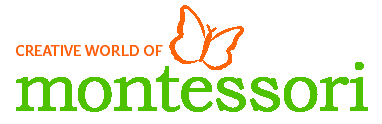 2015-2016 Montessori School YearAugust 20156th Back to School BBQ 6:00 pm10th Enrollment paperwork due for all students10th – 14th  Monday Teacher work week		13th Thursday Mandatory Parent Meeting 6:30 p.m.17th Monday First Day of school for students*Goal setting form and ASQ and ASQ-SE returned with Paper workSeptember 2015 7th Monday NO SCHOOL Labor Day11th Goodies with Grandparents 6:30 a.m. – 8:15 a.m.18th Bowling NightOctober 2015 12th Monday NO SCHOOL Mandatory Teacher In-Service15th Thursday Yoplait “Lick a Lid” 6:30 a.m. -8:15 a.m.27th Spooktacular CelebrationNovember 20152nd  Monday Food Drive begins13th  FridayFood Drive ends17th  Tuesday Thanksgiving Day Luncheon20th Parent’s Night Out 6:00-9:0025th Wednesday NO SCHOOL Teacher Work Day26th and 27th  NO SCHOOL Thanksgiving breakDecember 20154th Parents Night Out 6:00-9:0012th Breakfast with Santa 21st-31st Winter Break NO SCHOOLWinter Camps AvailableJanuary 2016 1st Friday  NO SCHOOL  Winter break18th Monday No School MLK Day (teacher work day)Canvas and Cookies TBA23rd  Saturday Montessori Open House**For all DELAYS and CLOSINGS please watch WHIO TV, go toWHIO.COM,our Facebook page or follow us on TwitterFebruary 20161st Monday Registration for 2016-2017 –Currently enrolled Montessori students-6:30 a.m.2nd Tuesday Registration for 2016-2017-Currently enrolled Inspire students and Montessori siblings-9:00 a.m.3rd Wednesday General registration begins 9:00 a.m.15th  NO SCHOOL Presidents Day17th Wednesday Parent/Student Curriculum Night 6:00 pm22nd – 26th Week “Spirit Week” Montessori Education Week 26th Friday Bubble Release at 2:45March 20163rd Thursday Doughnuts with Dad 6:30 a.m. – 8:15 a.m. 4th  Friday NO SCHOOL Teacher In-serviceSaturday Montessori Conference TBA (Teacher’s ONLY)Blue Jeans for Babies (TBA)Friday March 25th Bowling NightMarch 28th- 31st Spring BreakApril 2016April 1st Spring Break11th Monday IOWA Practice Test18th – 22nd Upper Elementary IOWA25th – 29th Lower Elementary IOWAMay 2016 9th-12th Kindergarten IOWA13th NO SCHOOL (teacher work day)16th Monday Muffins with Mom 6:30 a.m. – 8:15 a.m.16th -27th Parent teacher Conferences25th Promotion Ceremony25th  Last Day of School “Field Day”Creative World of Montessori Ball TBAMay 26th & May 27th Teacher Work DayMonday 30th Memorial Day NO SCHOOLSUMMER CAMPS:May 31st – July 1st Montessori Extension MonthJuly 5th – 8th Camp Week 1July 11th – 15th Camp Week 2 July 18th – 22nd Camp Week 3July 25th – 29st Camp Week 4August 1st  – 5th Camp Week 5August 8th – 12th Camp Week 6 